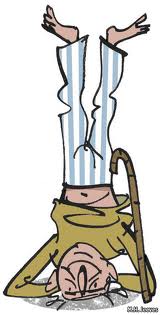 Behavior Management Power Point PresentationPresented by Bachelor Nursing Students of New York City College of Technology by:Anastasiya Gujina and Elizabeth KulikovaIn Shore Hill Community Room for all Residents and staffOn March 5, 2014 at 10:30amEveryone Welcome to attend and participate!